PRINT- Students may take online at- https://quizizz.com/admin/quiz/58fa276988655a1400c57cb4/main-idea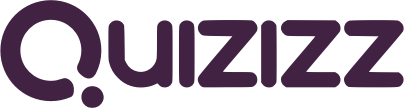 Main Idea10 QuestionsNAME :CLASS :DATE :1.Seated on his throne, King Midas wore a golden crown. He had golden rings on each finger and held a golden scepter. His vest was embroidered with golden thread and even his shoes had golden ornaments. He had a golden box filled with gold coins. He named his daughter Marigold.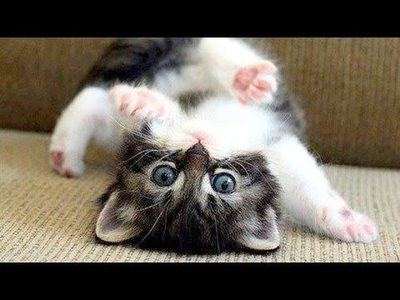 What is the main idea of this paragraph?a)King Midas loved gold.b)King Midas sold lots of gold.c)King Midas had a heart of gold.d)King Midas hated gold.2.Some people say that the White House has ghosts.  The most famous ghost is Abraham Lincoln.  He is often seen standing in his room looking out the window.  Even Eleanor Roosevelt said that she saw him.  There is a legend that old Abe walks back and forth all night before something terrible is about to happen.  This paragraph mainly tells:a)what Lincoln's ghost is likeb)when Eleanor Roosevelt's ghost walkedc)hwo many ghosts the White House hasd)how ghosts show when something will happen3.Jenny visited her grandmother in the hospital.  She saw how kind and helpful the nurses were to her grandmother.  Now she wants to be a nurse when she grows up.  She wants to help sick people get well. What is the main idea?a)Jenny got sick.b)Jenny wants to be a nurse.c)Her grandmother was in the hospital.d)Jenny was glad the nurses were being kind to her grandmother.4.Many people have not heard giraffes make noises.  Giraffes do not use sounds to “talk” with each other.  When hurt, giraffes make a low moo, something like a cow.  When frightened, they make a short, high sound.What is the main idea?a)Giraffes do make noisesb)Giraffes talk all the time.c)Cows and giraffes talk to each other.d)Lots of people have heard giraffes talk.5.Dolphins are very smart animals.  They even have their own language.   They talk to each other with clicks, whistles, and grunts.  Scientists have been studying this dolphin language.  They hope that in the future, people and dolphins will be able to talk to each other.This paragraph mainly tells:a)how dolphins talk to peopleb)how smart dolphins are c)how dolpins are different from fishd)which scientists are studying languages6.Most of the world's volcanoes are part of the "The Ring of Fire." This is a ring of volcanoes that form a circle around the Pacific Ocean. Thousands of volcanoes make up "The Ring of Fire." These volcanoes formed the sea floor and many underwater mountains.a)There are thousands of volcanoes in the world.b)Most volcanoes are part of the "Ring of Fire."c)Some underwater mountains are volcanoes. 7.I can't wait until this weekend! We’re going to my grandparents’ house and my entire family will be there. I will spend most of my time playing games with my cousins. We always have such a good time together! The day goes by so fast, and by the end we are all exhausted... but we still don’t want to leave!What is the main idea?a)Weekends are times to travel.b)The author enjoys spending time with her family.c)The author's grandparents live far away.d)The author is sad to leave her cousins.8.Do you ever wonder how you taste things? You owe your sense of taste to your taste buds. We have 9,000 taste buds just on the tongue alone. There are also taste buds on the roof of your mouth. You even have taste buds on the back of your throat.What does the author want you to learn from the passage?a)Why we can taste only certain things.b)That we taste through our nosesc)Where taste buds are foundd)We have taste buds on our tongues9.The earth's surface is constantly changing.  All over the world everyday there are earthquakes, floods and volcanoes that quickly change our world. Some changes are too small to see.  Others cause tremendous damage and costs millions of dollars to clean up.What is the main idea?a)It is expensive to clean up the damageb)Sometimes we can't see the changes. c)The Earth's surface is always changing.10.Weather reporters have to give out a lot of information. That's why they use pictures. The pictures help them tell us about the weather without using so many words. Weather reporters need to know where the cold air is. They need to know where the warm air is. They have to know where it is raining and what types of clouds are in the area. Their reports need to be correct, but they also need to be short. The pictures help weather reporters get the information out in a fast way.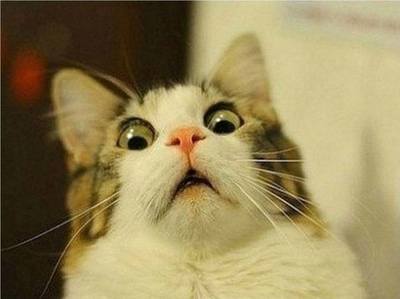 Which sentence best describes the main idea of the paragraph?a)Weather reporters need to know where the cold air isb)Pictures help weather reporters get information out in a fast wayc)Their reports need to be correct, but they also need to be shortd)They have to know where it is raining and what types of clouds are in the areaAnswer Key1.a2.a3.b4.a5.b6.b7.b8.c9.c10.b